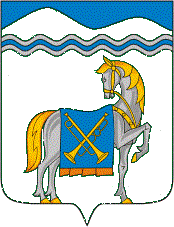 АДМИНИСТРАЦИЯ КУРГАНИНСКОГО ГОРОДСКОГО ПОСЕЛЕНИЯКУРГАНИНСКОГО РАЙОНАПОСТАНОВЛЕНИЕот__13.03.2019____                            			№___169____г. КурганинскО внесении изменений в постановление администрацииКурганинского городского поселения Курганинскогорайона от 14 декабря 2018 года № 1162«Об утверждении административного регламентапредоставления муниципальной услуги«Выдача разрешения на использование земельили земельного участка, находящихся в государственнойили муниципальной собственности, без предоставленияземельного участка и установления сервитута»В соответствии с Федеральным законом от 27 июля 2010 года N 210-ФЗ «Об организации предоставления государственных и муниципальных услуг»,                а также в целях установления единых требований к процедуре рассмотрения, перечню документов и согласований, необходимых для предоставления муниципальной услуги приведения правового акта в соответствие                                   с действующим законодательством Российской Федерации п о с т а н о в л я ю:1. Внести изменения в постановление администрации Курганинского городского поселения Курганинского района от 14 декабря 2018 года № 1162 «Об утверждении административного регламента предоставления муниципальной услуги «Выдача разрешения на использование земель                  или земельного участка, находящихся в государственной или муниципальной собственности, без предоставления земельного участка и установления сервитута» следующие изменения:1) подраздел 1.1. раздела 1 изложить в новой редакции:«Административный регламент предоставления муниципальной услуги «Выдача разрешения на использование земель или земельного участка, находящегося в государственной или муниципальной собственности,                          без предоставления земельного участка и установления сервитута» (далее - Регламент) разработан в целях повышения качества и доступности предоставления муниципальной услуги и определяет состав, последовательность, процедуры, сроки и особенности выполнения административных процедур (действий) по предоставлению муниципальной услуги «Выдача разрешения на использование земель или земельного участка, находящегося в государственной или муниципальной собственности,                              без предоставления  земельного  участка  и  установления  сервитута»    (далее –    2муниципальная услуга), требования к порядку их выполнения, формы контроля  за исполнением административного регламента, досудебный (внесудебный) порядок обжалования решений и действий (бездействия) муниципальных служащих, должностных лиц, администрации Курганинского городского поселения Курганинского района, предоставляющих муниципальную услугу.Настоящий Регламент распространяется на правоотношения по выдаче разрешения на использование земель или земельного участка, находящихся                в муниципальной собственности, без предоставления земельного участка                      и установления сервитута»;2) подраздел 2.4. раздела 2 изложить в новой редакции:«Срок предоставления муниципальной услуги составляет не более двадцати восьми дней со дня регистрации заявления.В случае подачи заявителем заявления на получение муниципальной услуги через Единый портал и Региональный портал срок предоставления муниципальной услуги не превышает двадцати восьми рабочих дней»;3) подраздел 2.5. раздела 2 дополнить абзацами следующего содержания:«Федеральным законом от 13 июля 2015 года № 218-ФЗ                                         «О государственной регистрации недвижимости»;«Федеральный закон от 24 июля 2007 года № 221-ФЗ «О кадастровой деятельности»;4) пункт 2.6.1. подраздела 2.6. раздела 2 изложить в новой редакции:«Документы и информация, которые заявитель должен представить самостоятельно:заявление о предоставлении муниципальной услуги по форме, утвержденной Постановлением Правительства Российской Федерации                          от 27 ноября 2014 года № 1244 согласно Приложению № 1 к Регламенту (подается или направляется в уполномоченный орган заявителем по его выбору лично или посредством почтовой связи на бумажном носителе либо в форме электронных документов с использованием информационно-телекоммуникационной сети «Интернет» с соблюдением установленных порядка и способов подачи таких заявлений). Образец заполнения заявления приведен в Приложении № 2                                 к настоящему Регламенту;копия документа, подтверждающего личность заявителя или личность представителя заявителя, если заявление представляется представителем заявителя (с предъявлением оригинала или в виде электронного образа такого документа, если заявление подается или направляется в форме электронного документа. Представления указанного в настоящем подпункте документа                      не требуется в случае представления заявления посредством отправки                    через личный кабинет Единого портала или Регионального портала, а также, если заявление подписано усиленной квалифицированной электронной подписью);документ, подтверждающий полномочия представителя заявителя,                      в случае, если с заявлением о предоставлении муниципальной услуги обращается представитель заявителя (доверенность в виде электронного образа такого документа, если заявление подается или направляется в форме электронного документа); 3выписка из Единого государственного реестра индивидуальных предпринимателей (для индивидуальных предпринимателей), выписка                   из Единого государственного реестра юридических лиц (для юридических лиц), выданные не позднее трёх месяцев до даты подачи заявления;выписка из Единого государственного реестра недвижимости                             на недвижимое имущество и сделок с ним;схема границ предполагаемых к использованию земель или части земельного участка на кадастровом плане территории с указанием координат характерных точек границ территории (с использованием системы координат, применяемой при ведении государственного кадастра недвижимости) (в случае, если планируется использовать земли или часть земельного участка);копия лицензии, удостоверяющей право проведения работ                                     по геологическому изучению недр (подлинник для ознакомления);технико-экономические характеристики(показатели) предполагаемого                            к размещению объекта;технические условия для размещения объекта (при необходимости);экспертное заключение федеральной службы по надзору в сфере защиты прав потребителей и благополучия человека(в случае размещения сооружений связи на антенно-мачтовых сооружениях, в жилых зонах);копии иных документов, подтверждающих основания для использования земель или земельного участка в целях, предусмотренных подпунктами 1, 2, 4 пункта 1 статьи 39.34 Земельного кодекса Российской Федерации (подлинники для ознакомления)»;5) пункт 2.7.1. подпункта 2.7 раздела 2 изложить в новой редакции:«Предоставление документов, необходимых в соответствии                                      с нормативными правовыми актами для предоставления муниципальной услуги, которые находятся в распоряжении государственных органов, органов местного самоуправления и иных органов, участвующих в предоставлении муниципальной услуги, являются:выписка из Единого государственного реестра недвижимости                                на недвижимое имущество и сделок с ним за исключением документов, которые заявитель должен представить самостоятельно»;6) пункт 2.10.2 подраздела 2.10 раздела 2 изложить в новой редакции:«Заявителю отказывается в предоставлении муниципальной услуги                            при наличии хотя бы одного из следующих оснований: 1) заявление подано с нарушением требований, установленных пунктами 3 и 4 Правил выдачи разрешения на использование земель или земельного участка, находящихся в государственной или муниципальной собственности утвержденных Постановлением Правительства Российской Федерации                       от 27 ноября 2014 года № 1244;2) в заявлении указаны цели использования земель или земельного участка или объекты, предполагаемые к размещению, не предусмотренные пунктом 1 статьи 39.34 Земельного кодекса Российской Федерации;3) земельный участок, на использование которого испрашивается разрешение, предоставлен физическому или юридическому лицу»;7) подраздел 3.1. раздела 3 дополнить пунктом 3.1.5.6.:4«В течение 10 рабочих дней со дня выдачи разрешения администрация Курганинского городского поселения Курганинского района направляет копию этого разрешения с приложением схемы границ предполагаемых                                    к использованию земель или части земельного участка на кадастровом плане территории в федеральный орган исполнительной власти, уполномоченный                   на осуществление государственного земельного надзора».2. Настоящее постановление опубликовать в средствах массовой информации. 3. Общему отделу администрации Курганинского городского поселения Курганинского района (Сидненко) обнародовать настоящее постановление                       в установленном порядке и разместить его на официальном сайте администрации Курганинского городского поселения Курганинского района                    в информационно-телекоммуникационной сети «Интернет». 4. Контроль за выполнением настоящего постановления возложить                      на заместителя главы Курганинского городского поселения Курганинского района А.И. Алексеева.5. Постановление вступает в силу со дня его обнародования Глава Курганинского городского поселенияКурганинского района                                                                            В.П. Руденко